СОВЕТ ДЕПУТАТОВ муниципального образования ЧЕРКАСский сельсовет Саракташского района оренбургской области   третий созывР Е Ш Е Н И Етридцать второго заседания Совета депутатов муниципального образования Черкасский сельсовет третьего созыва19 марта 2019 года                                с. Черкассы                                    № 168О передаче земельного участка расположенного по адресу: Саракташский район, с. Черкассы, ул. Первомайская, д.41 в собственность.          В соответствии Федеральным законом от 06.10.2003 года № 131-ФЗ «Об общих принципах организации местного самоуправления в Российской Федерации», статьёй  22 Устава  муниципального образования Черкасский сельсовет, в связи с оформлением права собственности на основании статьи 1151 Гражданского кодекса Российской Федерации,  (свидетельства о праве на наследство по закону № 56 АА 2206035 от 04.12.2018, выписки  из ЕГРН от 24.12.2018  на земельный участок,  расположенный по адресу: с. Черкассы, ул. Первомайская, д.41), Решения тридцатого заседания Совета депутатов Черкасского сельсовета третьего созыва от 25.12.2018 № 156 «О предоставлении жилого помещения расположенного по адресу: Саракташский район, с. Черкассы, ул. Первомайская, д.41 по договору социального найма».     Совет депутатов муниципального образования Черкасский сельсоветРЕШИЛ:         1. Заключить договор на передачу в собственность объекта недвижимости принадлежащего муниципальному образованию Черкасский сельсовет Саракташского района Оренбургской области Тимошенко Марии Михайловне, 01.08.1950 г.р., зарегистрированной и проживающей по адресу: Саракташский район, с. Черкассы, ул. Первомайская, д.41, согласно приложению.           2. Контроль  за  исполнением данного решения возложить  на постоянную комиссию Совета депутатов сельсовета по бюджетной, налоговой и финансовой политике, собственности и экономическим вопросам, торговле и быту (Айдамирова В.А).Председатель Совета депутатов,Глава муниципального образования		                      Т.В. Кучугурова. Разослано: администрации Саракташского района, администрации Черкасского сельсовета, прокуратуре, постоянной комиссии, в дело. Приложение к решению Совета депутатовмуниципального образованияЧеркасский сельсоветот 19.03.2019  №  168                         Переченьимущества,  передаваемого  по договору на передачу земельного участка в собственность  муниципальным образования Черкасский сельсовет Саракташского района  Оренбургской области  гражданке Тимошенко М.М. 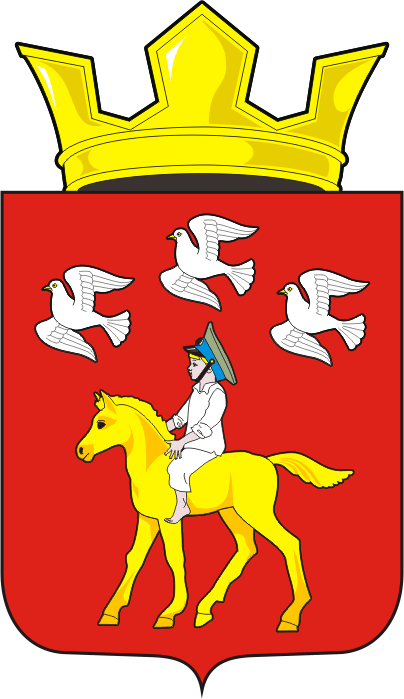 Наименование и характеристика имуществаАдрес (местонахождение) объектаСтоимость, руб.ПЕРЕДАВАЕМОЕ ИМУЩЕСТВОПЕРЕДАВАЕМОЕ ИМУЩЕСТВОПЕРЕДАВАЕМОЕ ИМУЩЕСТВО Земельный участок с кадастровым номером 56:26:1901001:552 общей площадью 1667+/-29 кв.м., категория земель: земли населённых пунктов, разрешенное использование: для ведения личного подсобного хозяйства.Оренбургская область, Саракташский  район, с. Черкассы, ул. Первомайская, д.4165446,42 рублей(шестьдесят пять тысяч четыреста сорок шесть рублей) 42 копейки.